КЕЙСЫ ИЗМЕНЕНИЯ РППС в детском саду (из опыта педагогов)ИННОВАЦИОННЫЙ ПРОДУКТГИБКАЯ МОБИЛЬНАЯ СРЕДАмебель является универсальной и трансформируется при необходимости.Преобразование среды детского сада в современную среду. Наполнение ее не только материалами, но и смыслами, приглашениями к деятельности. Самое главное - доступность и понятность детям. Воспитанники  сами планируют изменения пространства, решая, что нужно для этого изменить.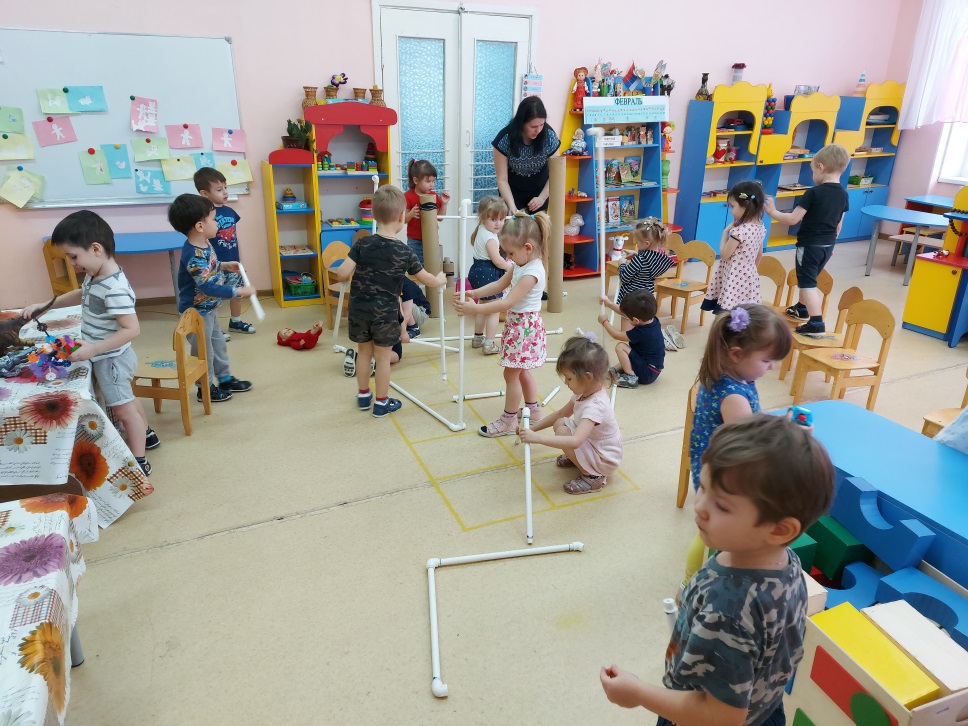 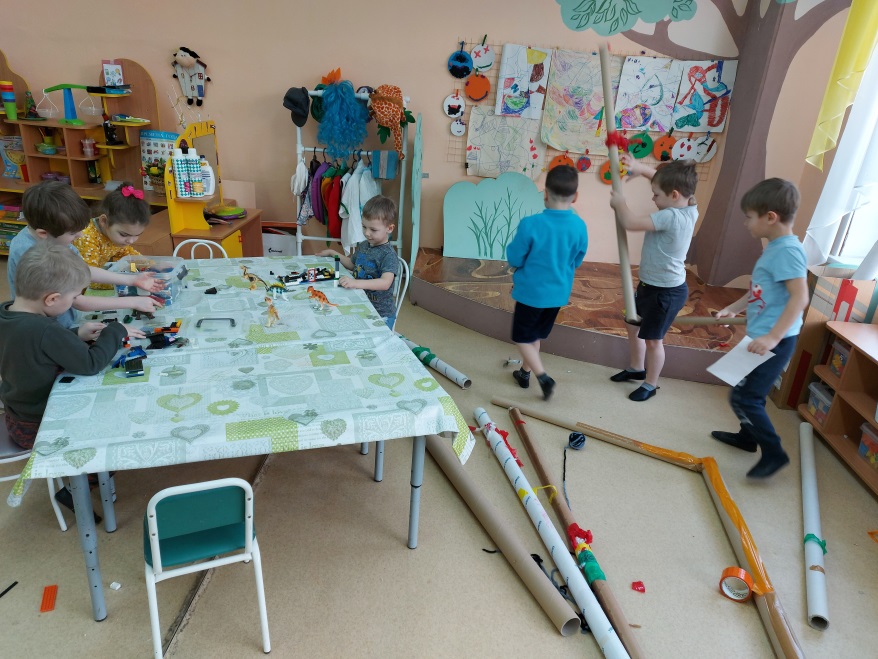 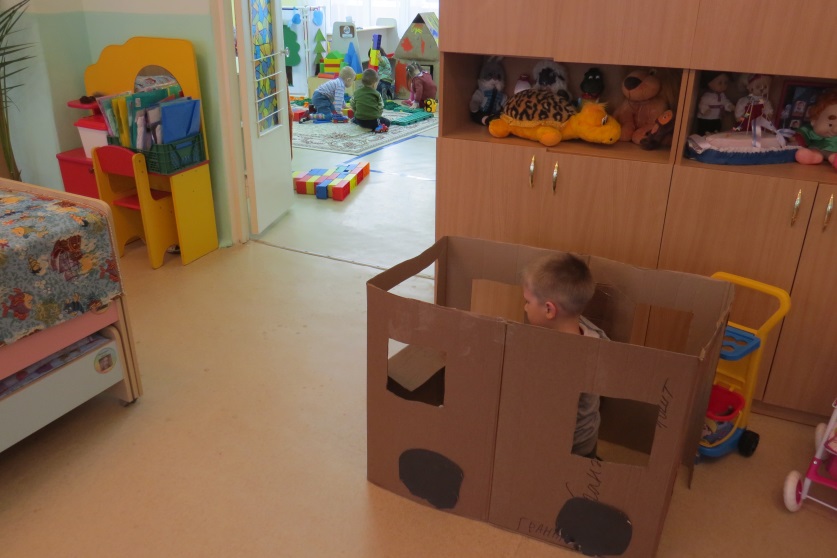 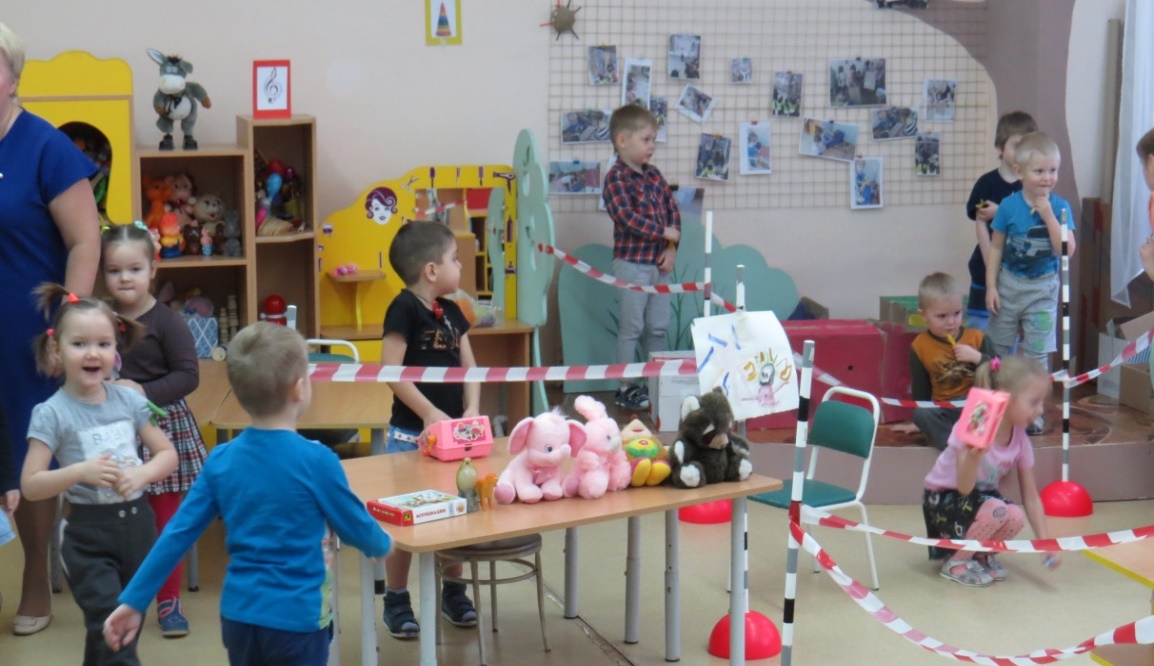 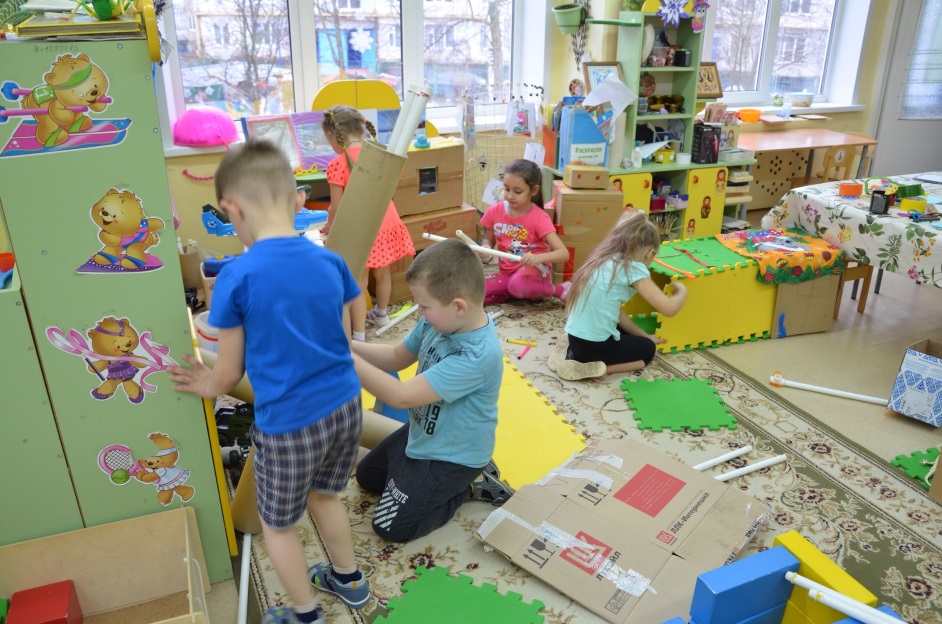 В группах широко используются перекатные доски и ширмы, часть из которых изготовлены детьми.  Они служат как передвижные перегородки  для разделения пространства.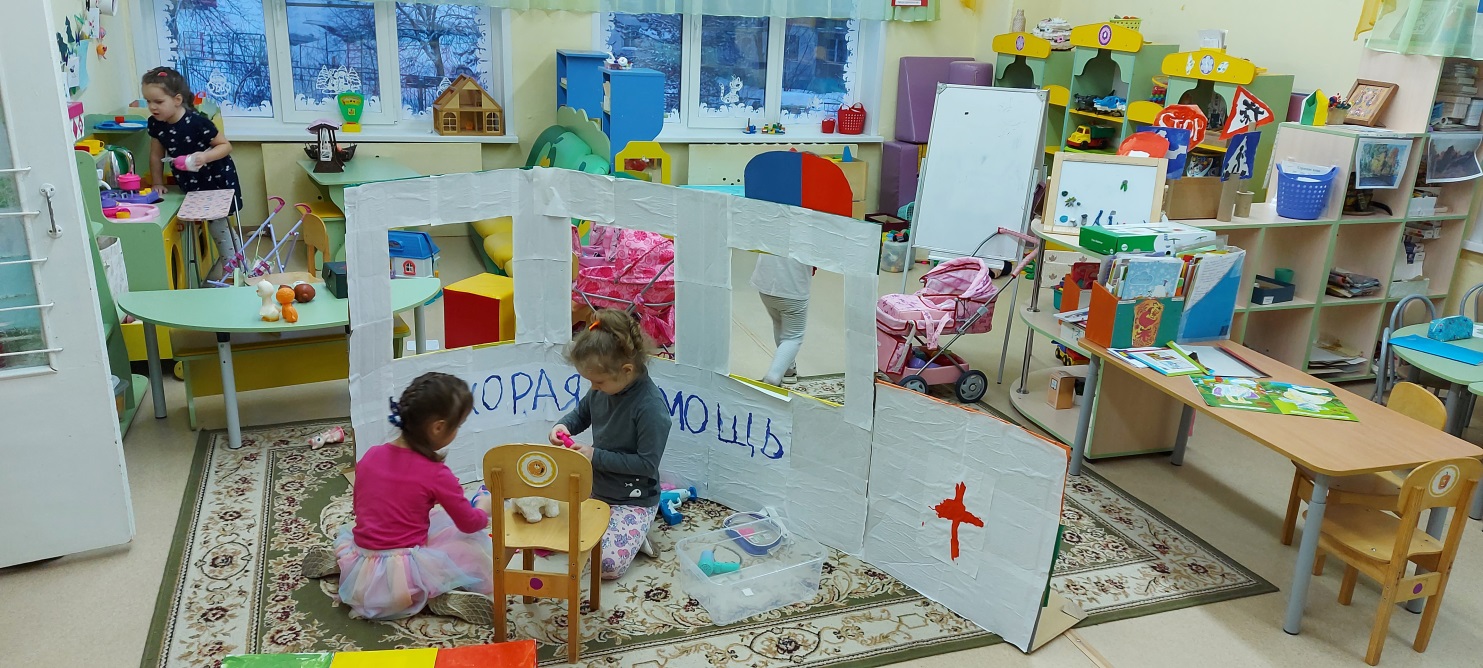 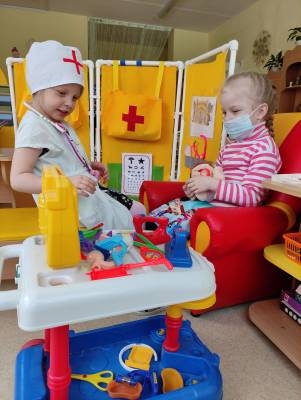 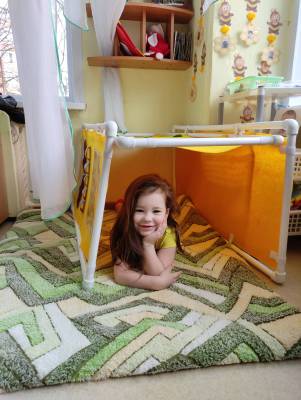 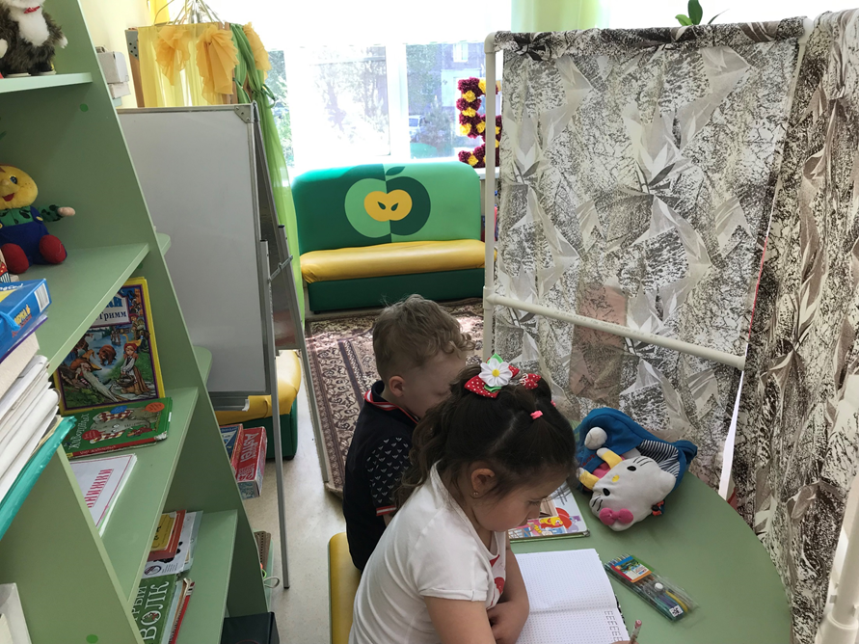 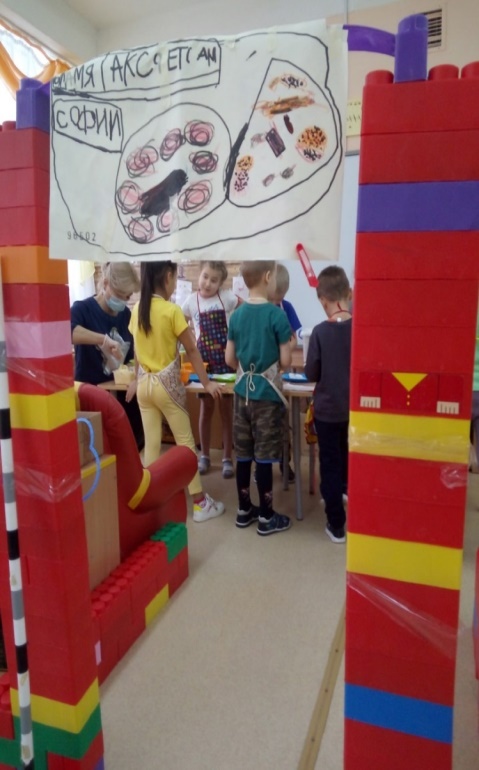 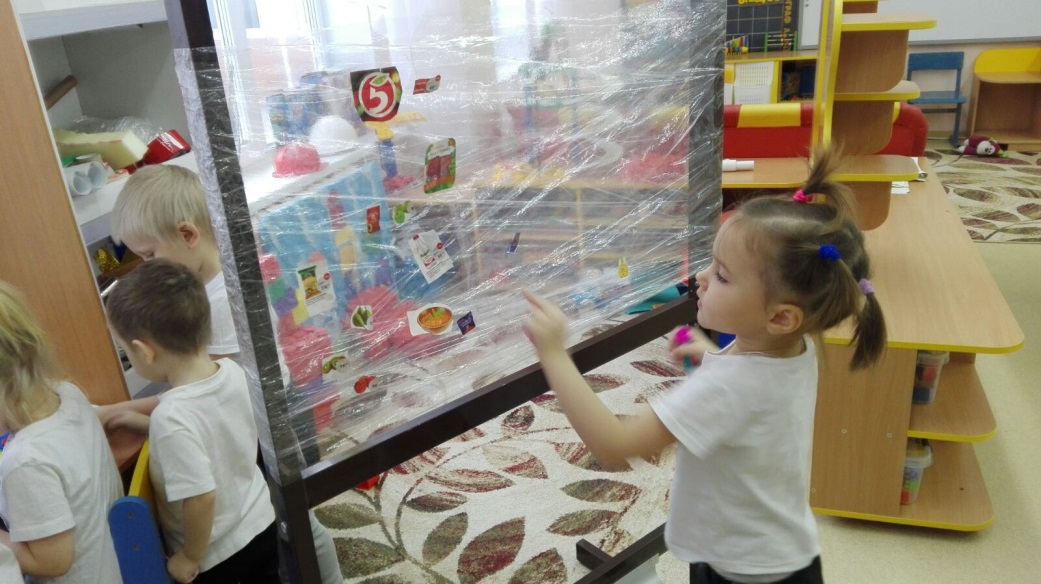 ИСПОЛЬЗОВАНИЕ ДРУГИХ ПОМЕЩЕНИЙВ раздевальная и спальная комнаты тоже является пространством для игр. Кровати мы не стоят по стенам, а расположены так, чтобы их можно было использовать для игры. У детей появилась возможность заняться любимым делом с единомышленниками или наоборот уединится от всех в выстроенном домике. 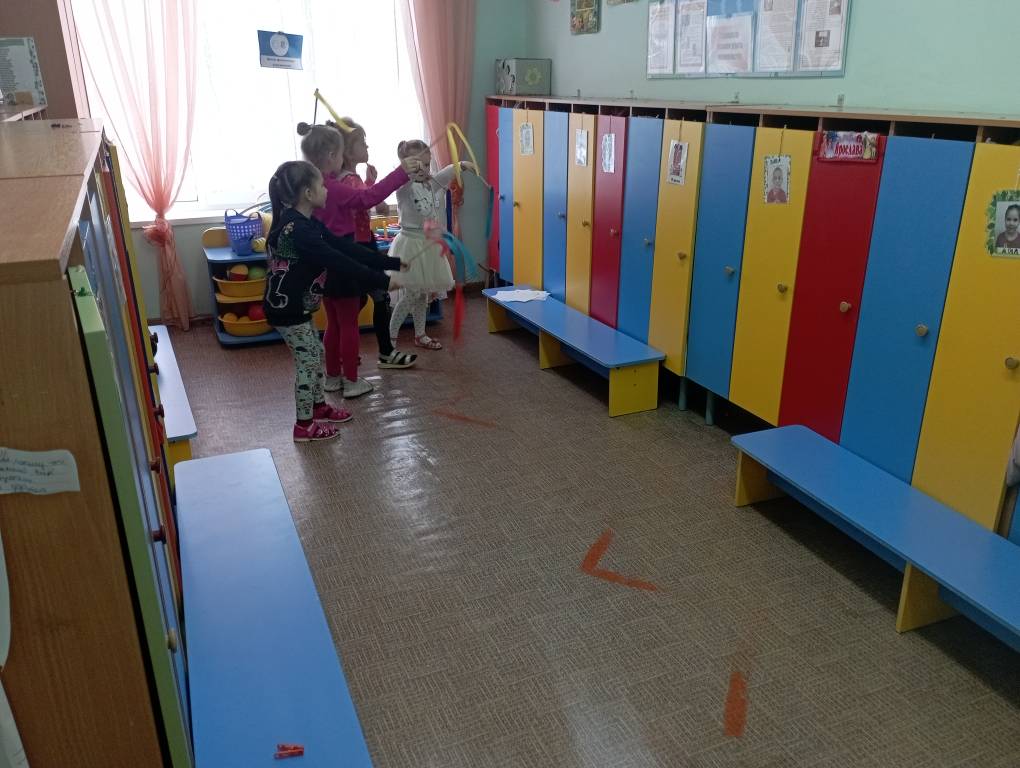 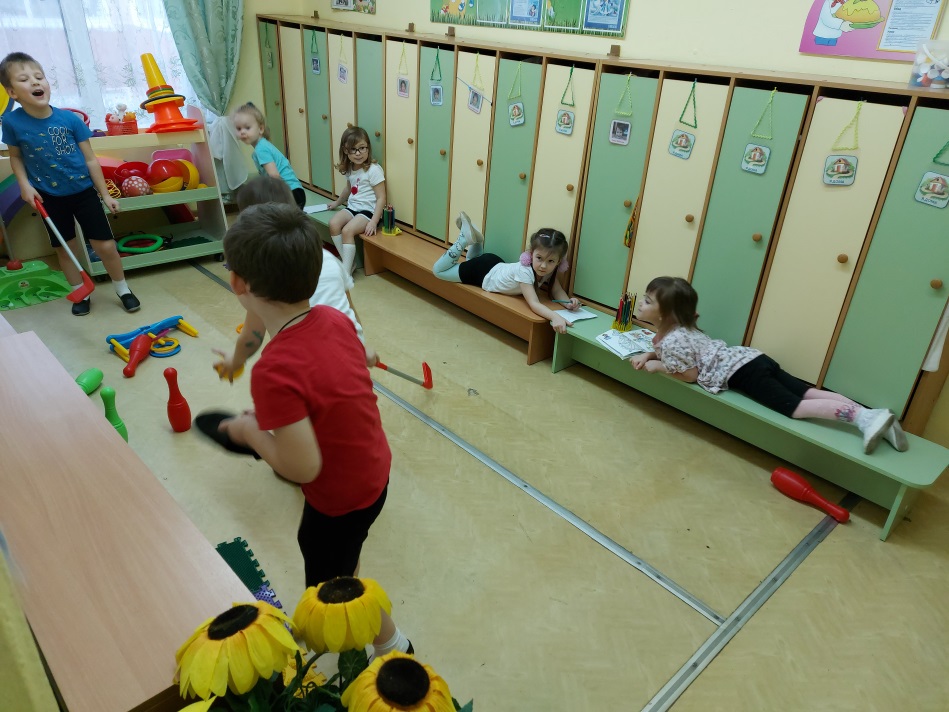 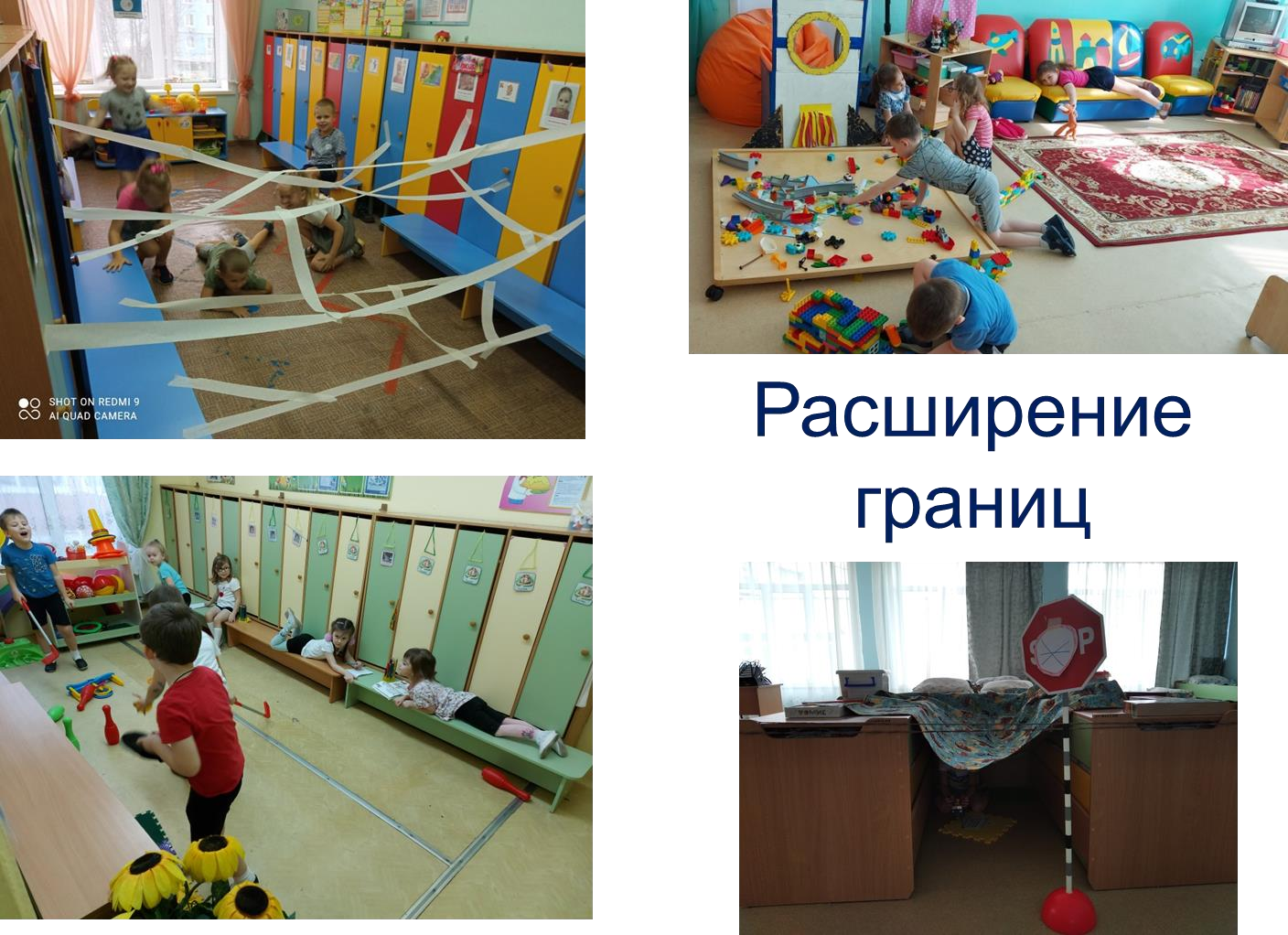 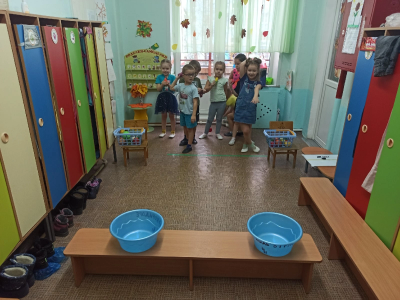 ГОЛОС РЕБЕНКАВ детском саду много говорящих стен. О чем они говорят…, о том, что проживают дети в течение дня. Сколько сегодня детей в группе, какие намечены дела. Какие темы интересуют детей.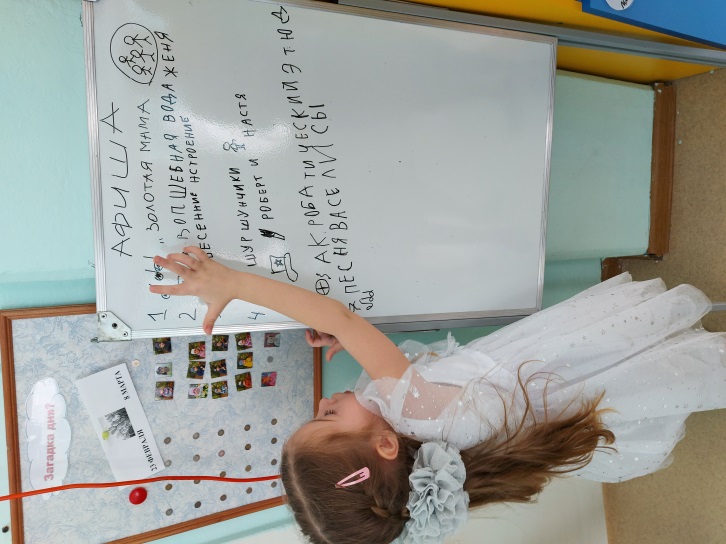 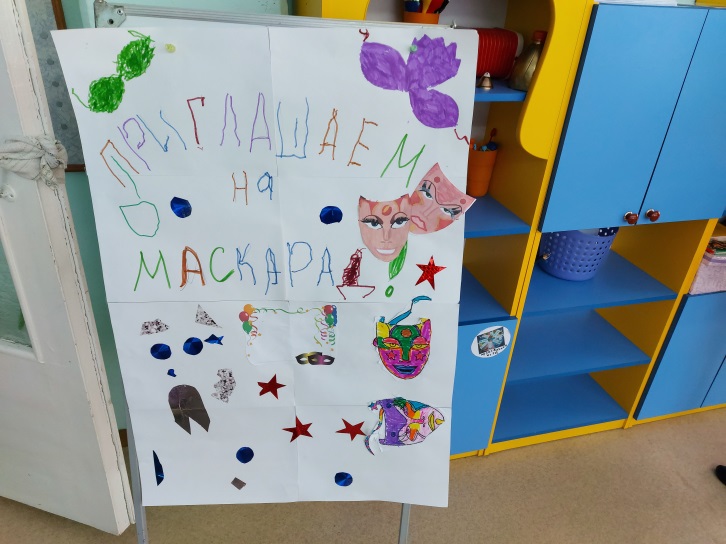 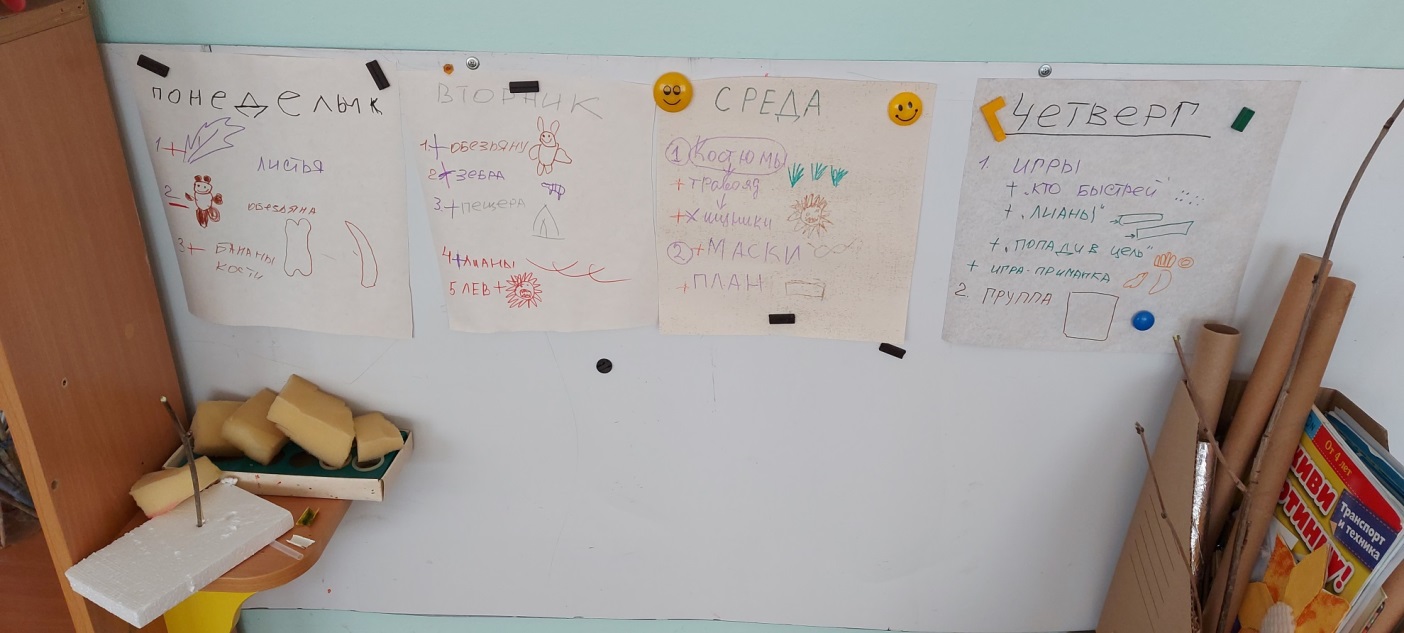 Каждая детская работа ценна и у детей есть возможность сохранять свои поделки, не разбирать сконструированные постройки, а просто передвинуть их.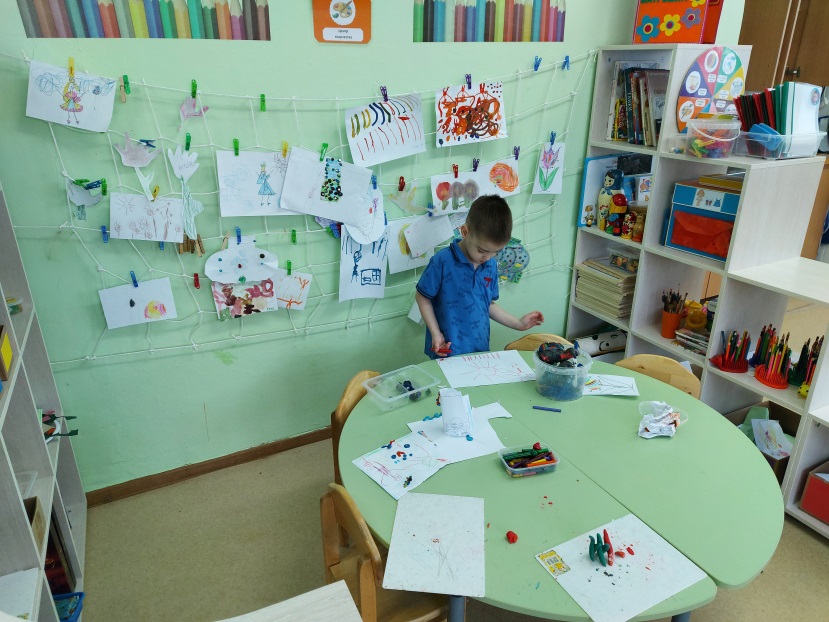 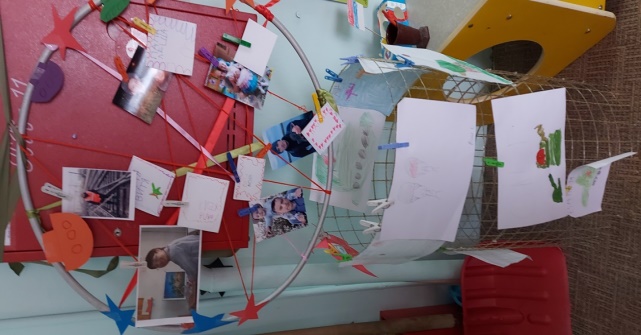 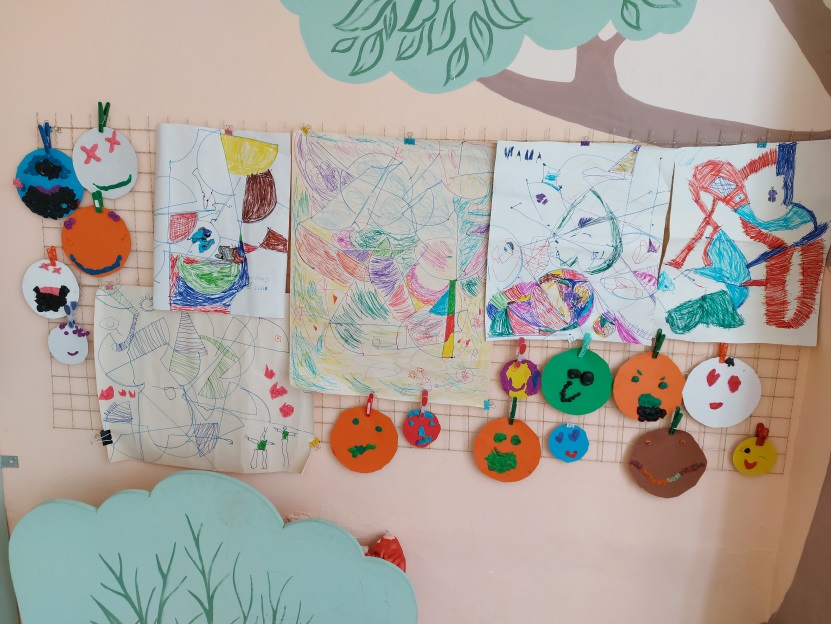 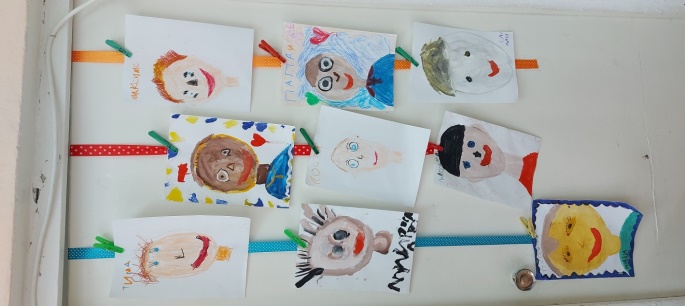 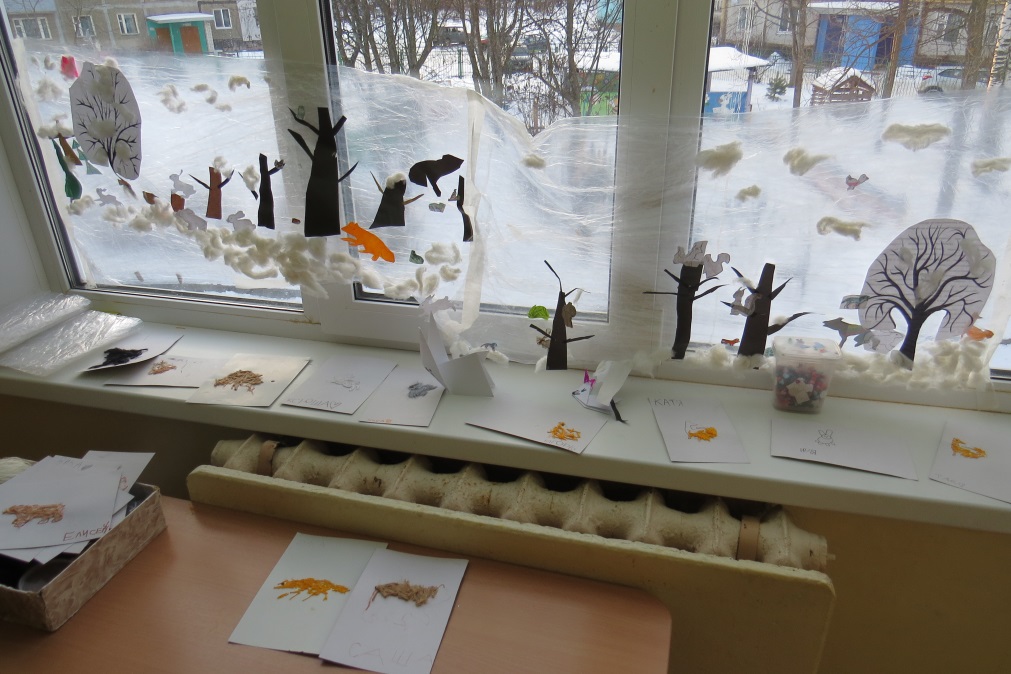 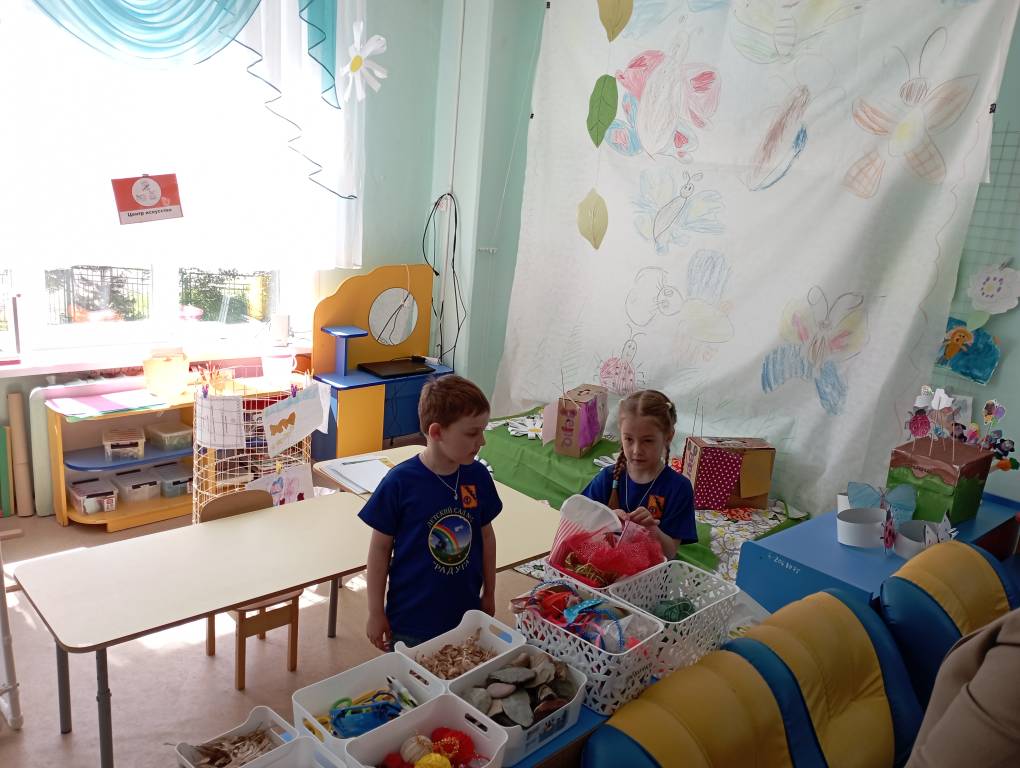 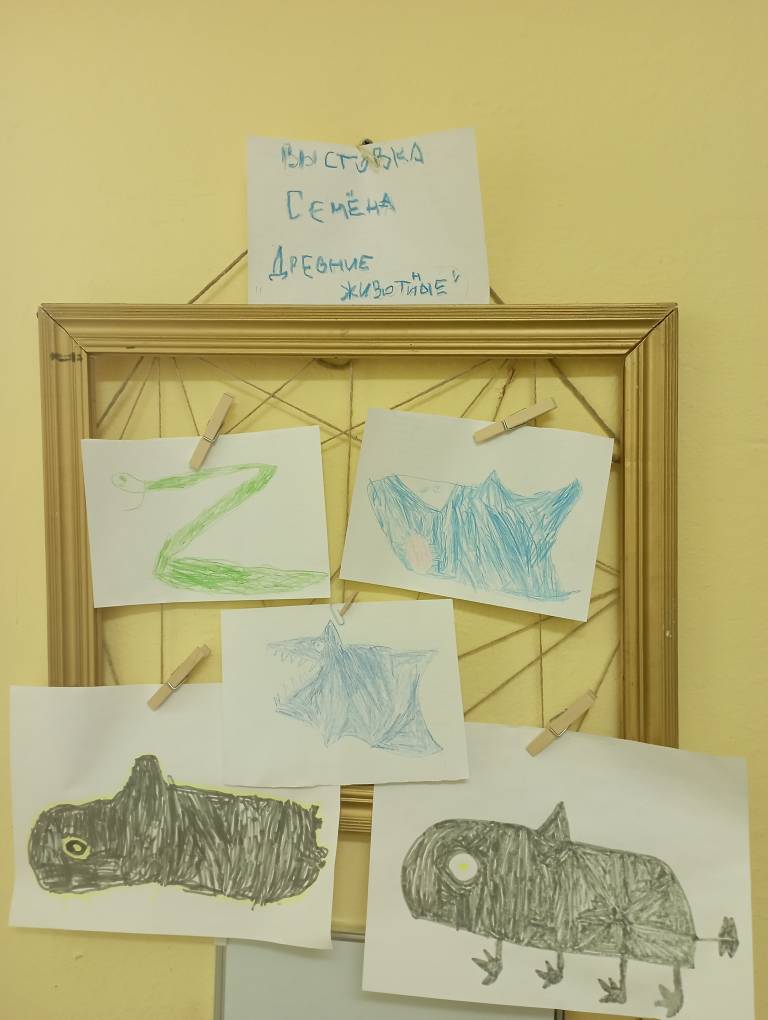 Продукты детской  деятельности размещаются в холлах и коридорах. У детей появилась возможность рассказать о своих интересах и достижениях в изучении различных тем. 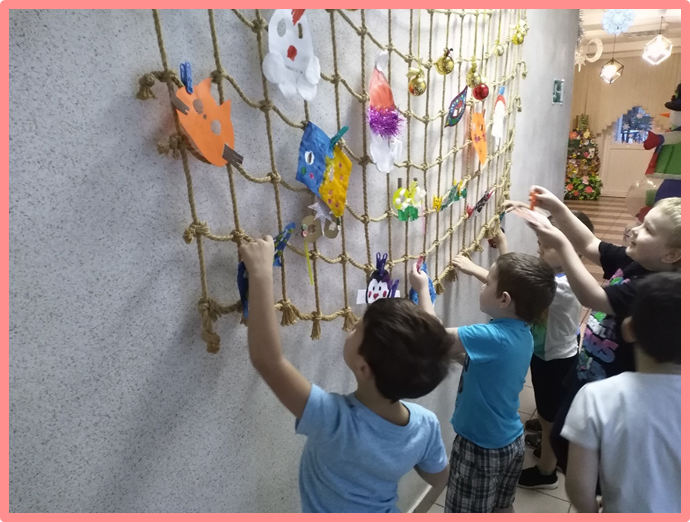 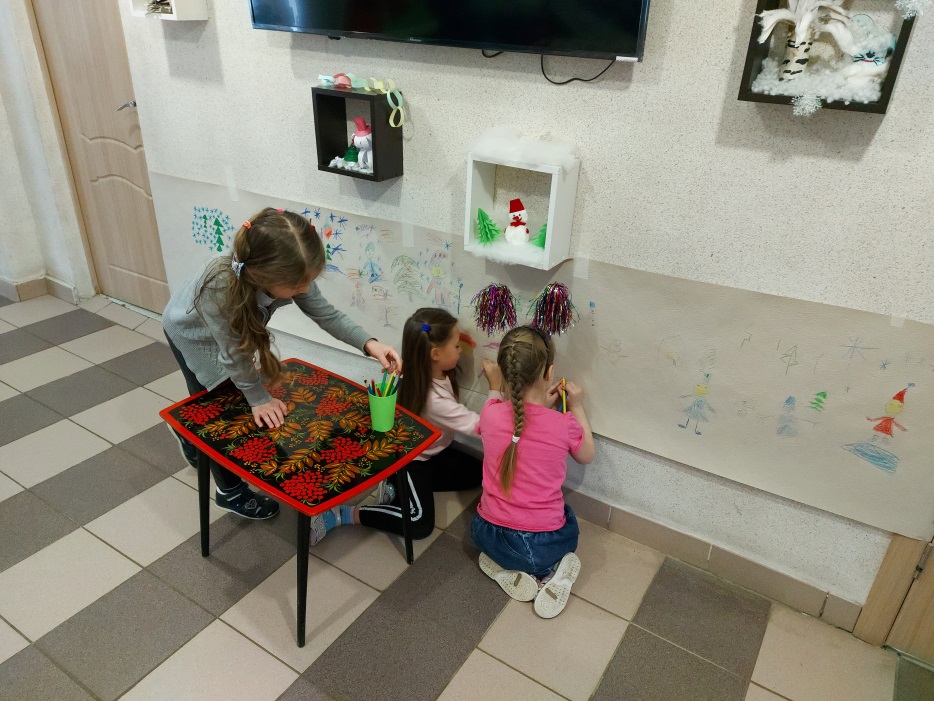 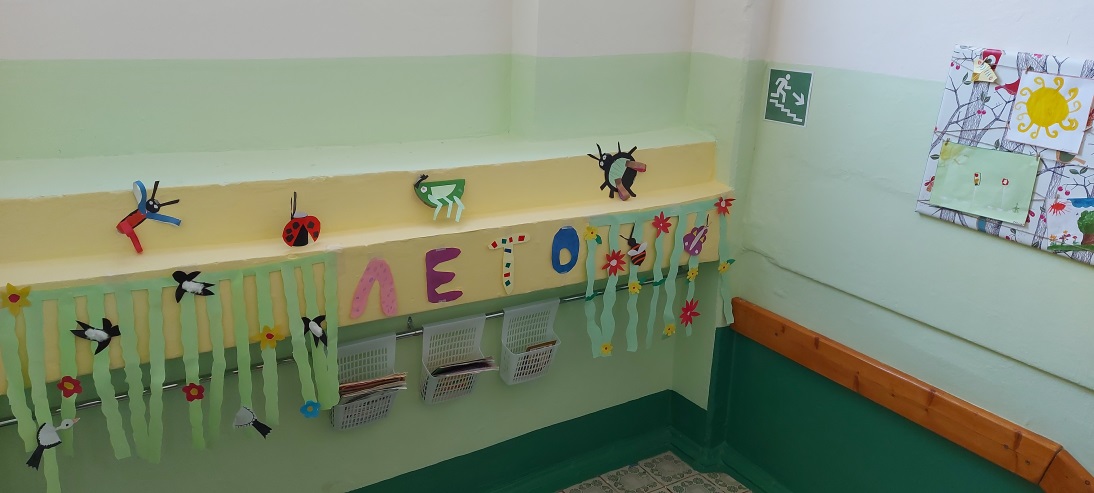 Наличие правил, которые дети придумывают и устанавливают в группе сами. Такие «картинки» развивают у детей самоконтроль и помогают  регулировать деятельность и игру самостоятельно, без помощи взрослого.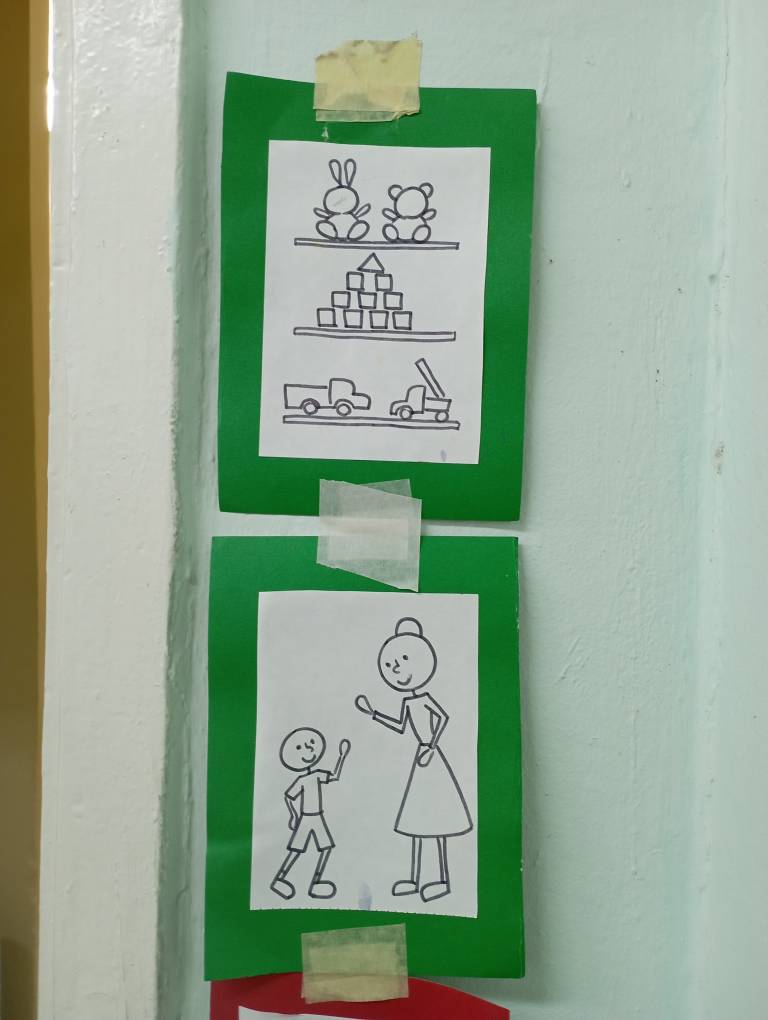 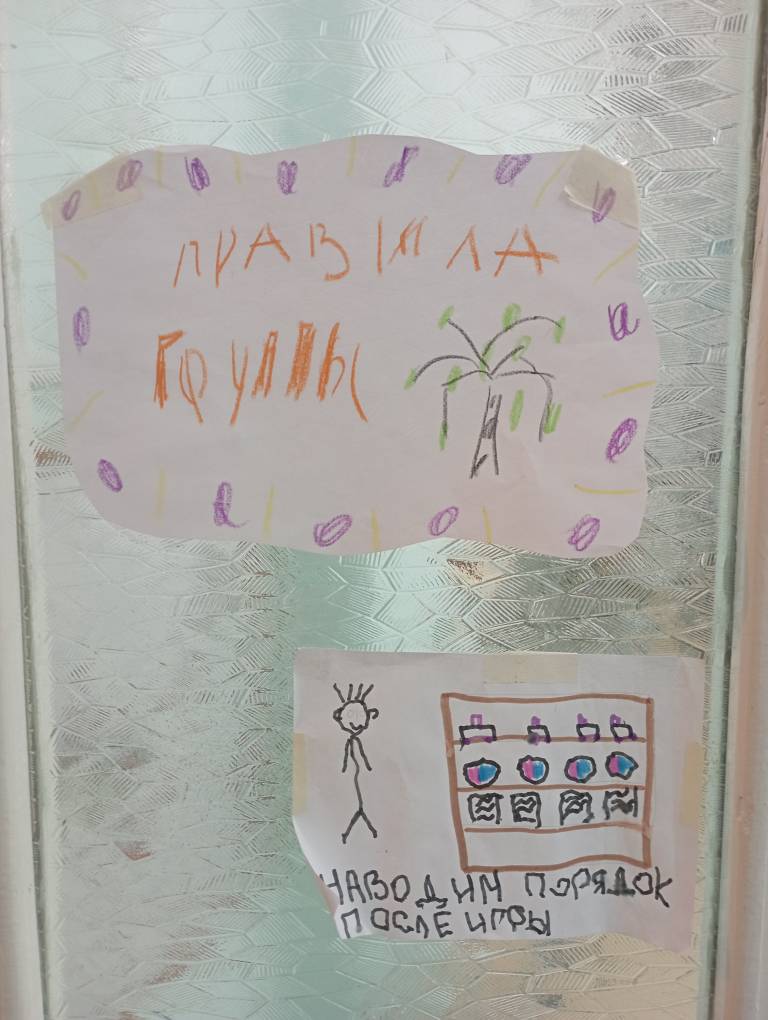 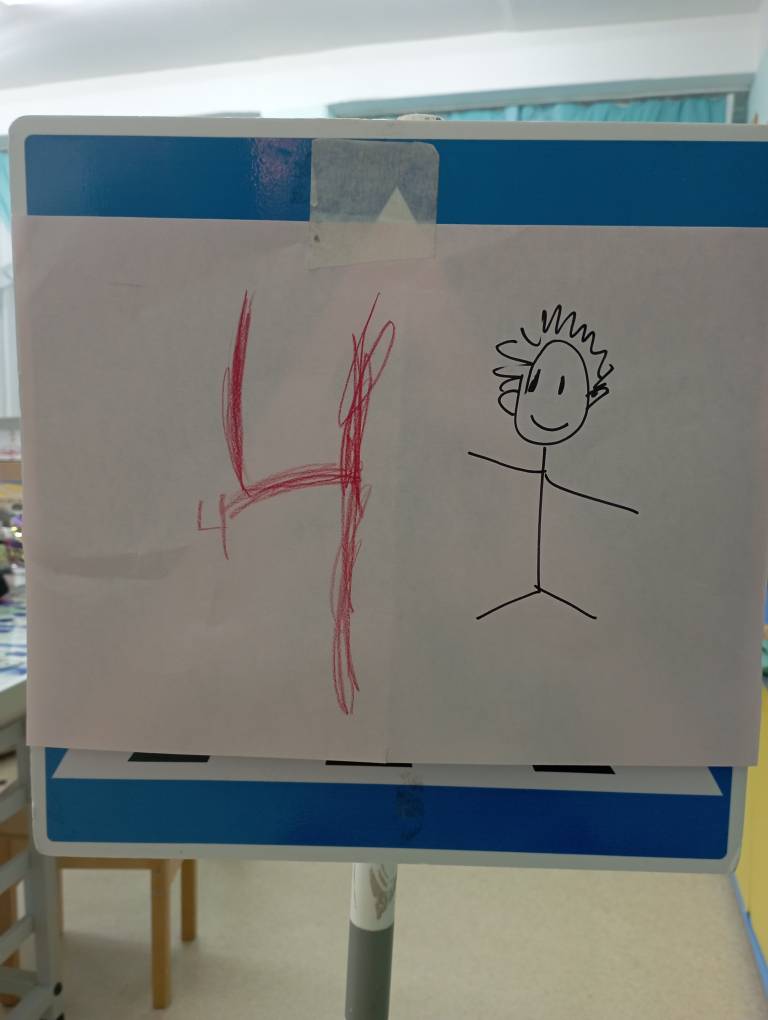 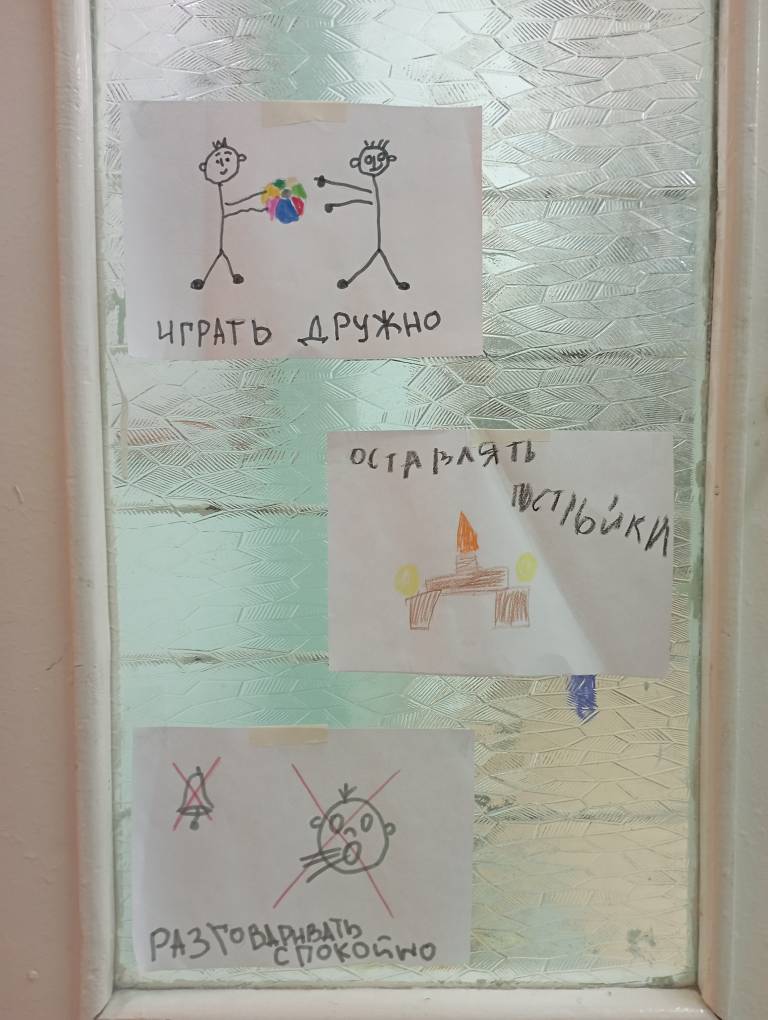 